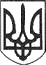 РЕШЕТИЛІВСЬКА МІСЬКА РАДАПОЛТАВСЬКОЇ ОБЛАСТІ(тридцять третя позачергова сесія восьмого скликання) РІШЕННЯ22 травня 2023 року							      № 1425-33-VIIIПро звіт старости натериторії сіл  Шилівка,Онищенки, Паненки за 2022 рікКеруючись частиною шостою ст. 541 Закону України ,,Про місцеве самоврядування в Україні”, Положенням про старосту Решетилівської міської територіальної громади, затвердженого рішенням Решетилівської міської ради від 31.01.2023 року № 1279-29-VIIІ (29 позачергова сесія), Решетилівська міська рада,ВИРІШИЛА:	Звіт старости  на території сіл Шилівка, Онищенки, Паненки - Нестерець Світлани Олександрівни за 2022 рік прийняти до відома (додається).Міський голова								О.А. ДядюноваЗВІТстарости на території сіл Шилівка ,Онищенки, Паненкиза 2022 рік	Керуючись Конституцією України та законами України, актами Президента України,  постановами Кабінету Міністрів України, Статутом Решетилівської міської територіальної громади, Положенням про старосту та іншими нормативно-правовими актами, що визначають порядок моєї діяльності, звітую про роботу за 2022 рік.	З 02 лютого 2021 року затверджена старостою на території сіл Шилівка, Онищенки , Паненки.	На підвідомчій території працюють: староста, діловод, землевпорядник, працівник з благоустрою.	На території сіл Шилівка, Онищенки, Паненки - 319 домогосподарств, де зареєстровано - 644 чол., в с. Шилівка - 367 чол. в с. Онищенки - 170 чол. в с. Паненки- 107 чол., яких дорослі-420 чол., діти-102чол. пенсіонери-122 чол. Пільгові категорії – особи з інвалідністю 54,багатодітних сімей - 7,учасників бойових дій -11осіб, внутрішньо переміщених осіб - 119чол.	За звітний період померло 13 чоловік, народилося 2 дітей.	На підвідомчій території працюють заклад дошкільної освіти ,,Капітошка”, будинок культури, два сільські клуби, бібліотека, фельдшерський пункт, п’ять закладів торгівлі, пересувне відділення пошти. 	Території біля всіх установ утримуються в належному стані, прибираються узбіччя вулиць, біля кладовищ, пам’ятних місць за звітний період було проведено шість суботників.	Наявне автобусне сполучення з містами Решетилівка і Полтава.	Як і в попередні роки, в селах здійснювався погосподарський облік, видавалися  довідки у межах наданих повноважень для оформлення субсидії, компенсацій та за місцем вимог. Всього за звітний період було видано - 305 довідок різного характеру, перевірено та складено – 37 актів обстеження матеріально – побутових умов проживання.	Вівся облік військовозобов’язаних, здійснено 156 оповіщень військовозобов’язаних та призовників, складалися списки юнаків для приписки до призової дільниці та формували справи, вівся облік учасників АТО/ООС та бойових дій. Вівся облік всіх пільгових категорій, які проживають на території сіл, подаються документи пільгових категорій в управління соціального захисту населення для нарахування компенсації на придбання твердого палива, скрапленого газу та використання електроенергії.	Брала участь організації виконання рішень Решетилівської міської ради, її виконавчого комітету, розпоряджень Решетилівського міського голови та території відповідних сіл та здійснювала контроль за їх виконанням.	З початком повномасштабної війни російської федерації проти України на території населених пунктів були організовані групи самооборони, які цілодобово вели чергування на території сіл.	Жителі нашої громади з самого початку долучилися до волонтерського  руху. Для наших захисників збирали продукти харчування, медикаменти, одяг для поранених, тканину для пошиття спідньої білизни, заготовляли матеріал для плетіння маскувальних сіток, також жінки з усіх сіл робили вареники, пекли пиріжки та смаколики , шили спідню білизну.	Збирали  кошти для нашого земляка Іщенка Павла Станіславовича в сумі 18000гривень.	У вересні місяці провели благодійну ярмарку та концерт на підтримку Збройних Сил України, виручені кошти в сумі 15000 гривень перерахували нашому земляку Антоненку Олексію Івановичу.	З березня ми почали приймати внутрішньо переміщених осіб з окупованих територій. Жителі сіл надавали для проживання свої будинки, збирали продукти харчування, одяг, постільну білизну, меблі, посуд і звісно морально підтримували їх. Всього ми змогли надати прихисток 119 особам. Внутрішньо переміщені особи не стояли осторонь наших проблем, а активно допомагали в прибиранні територій, випікали пиріжки, орти робили вареники.	За звітний період виконувала письмові та усні доручення міської ради, виконавчого комітету,міського голови. Співпрацювала з відділами виконавчого комітету та надавала всю необхідну інформацію ,що стосувалася підвідомчої території	Створювала умови  для  недопущення  на  території сіл дій  чи бездіяльності,  які  можуть  зашкодити  інтересам  жителів. Дотримувалась правил  службової  етики,  встановлених  відповідними  актами  міської  ради. Працювала  для  покращення  умов  проживання  жителів  сіл, надання  їм необхідної  допомоги.  Староста                                                                                              С.О.НестерецьДодатокдо рішення Решетилівської міської ради VIII скликання22 травня 2023 року№1425-33-VIII(33 позачергова сесія)